Пленум Межправительственной научно-политической 
платформы по биоразнообразию и экосистемным услугамСедьмая сессияПариж, 29 апреля – 4 мая 2019 годаПункт 9 предварительной повестки дня*Следующая программа работы ПлатформыПроцедуры достижения результатов следующей программы работы Платформы	Записка секретариата	Введение1.	В настоящей записке изложены процедуры достижения результатов по каждой из целей проекта программы работы Межправительственной научно-политической платформы по биоразнообразию и экосистемным услугам (МПБЭУ) на период до 2030 года, содержащегося в документе IPBES/7/6. По каждому результату представлены набор предположений и предварительный план действий, основные этапы и институциональные механизмы. Годовая смета основных статей расходов по каждому результату содержится в документе IPBES/7/4.	I.	Цель 1: оценка знаний	A.	Результат 1 a): тематическая оценка взаимосвязей между биоразнообразием, водными ресурсами, продовольствием и здоровьем	1.	Предположения и институциональные механизмы2.	Под руководством Многодисциплинарной группы экспертов и Бюро будет проведен процесс полного аналитического исследования и, при условии одобрения Пленумом, создание глобальной группы экспертов с ограниченным по времени тематическим мандатом на проведение данной оценки в составе сопредседателей подготовки доклада, ведущих авторов-координаторов, ведущих авторов и редакторов-рецензентов. Группы экспертов для проведения процесса аналитического исследования и оценки будут отбираться в соответствии с процедурами подготовки итоговых материалов Платформы и будут работать в соответствии с этими же процедурами. Процесс аналитического исследования предлагается начать с проведения электронной конференции (э-конференции), за которой последует совещание 80 экспертов для подготовки проекта доклада об аналитическом исследовании с учетом результатов этой э-конференции. В проведении оценки предлагается принять участие 120 авторам оценки, которые проведут три совещания, и 12 редакторам-рецензентам, которые проведут два совещания с авторами. Будут проведены два совещания в поддержку подготовки резюме для директивных органов, которое будет подвергнуто еще одному дополнительному обзору. Для реализации подхода МПБЭУ к признанию знаний коренного и местного населения и работе с ними будут проведены три семинара-практикума в формате диалога. Данную оценку предлагается провести в течение трех-четырех лет. 3.	Секретариат заключит соглашения с партнерскими учреждениями на предоставление технической поддержки в соответствии с одобрением Бюро. Такая техническая поддержка будет частично финансироваться за счет Платформы, а частично – за счет одобренных Пленумом взносов в натуральной форме.	2.	Совещания и основные этапы 4.	Ниже приводится обзор мер, которые должны быть приняты в рамках этого результата. Предлагаемый бюджет мероприятий в рамках этого результата представлен в таблицах А-1 и А-2 в приложении к документу IPBES/7/4.	B.	Результат 1 b): технический документ о взаимосвязях между биоразнообразием и изменением климата	1.	Предположения и институциональные механизмы5.	Группа и Бюро выберут группу экспертов для подготовки этого технического документа. Эксперты будут отбираться в соответствии с процедурами подготовки итоговых материалов Платформы и будут работать в соответствии с этими же процедурами. В подготовке технического документа примут участие 11 авторов оценки и 1 редактор-рецензент; все они будут отобраны Группой. Межправительственной группе экспертов по изменению климата (МГЭИК) будет предложено одобрить подготовку этого документа в качестве совместного документа и представить аналогичное число авторов оценки и второго редактора-рецензента. Группа авторов в полном составе проведет три совещания. Планируется, что технический документ будет подготовлен в течение 18 месяцев. 6.	Техническая поддержка будет оказываться совместно секретариатами МПБЭУ и МГЭИК. 	2.	Совещания и основные этапы 7.	Ниже приводится обзор мер, которые должны быть приняты в рамках этого результата. Предлагаемый бюджет мероприятий в рамках этого результата представлен в таблице А-3 в приложении к документу IPBES/7/4. 	C.	Результат 1 c): тематическая оценка коренных причин утраты биоразнообразия и определяющих факторов преобразующих изменений	1.	Предположения и институциональные механизмы8.	Под руководством Многодисциплинарной группы экспертов и Бюро будет проведен процесс полного аналитического исследования и, при условии одобрения Пленумом, создание глобальной группы экспертов с ограниченным по времени тематическим мандатом на проведение данной оценки в составе сопредседателей подготовки доклада, ведущих авторов-координаторов, ведущих авторов и редакторов-рецензентов. Группы экспертов для проведения процесса аналитического исследования и оценки будут отбираться в соответствии с процедурами подготовки итоговых материалов Платформы и будут работать в соответствии с этими же процедурами. Процесс аналитического исследования начнется с проведения э-конференции, за которой последует совещание 45 экспертов для подготовки проекта доклада об аналитическом исследовании с учетом результатов этой э-конференции. В проведении оценки примут участие 62 автора, которые проведут три совещания, и 12 редакторов-рецензентов, которые проведут два совещания с авторами. Будут проведены два совещания в поддержку подготовки резюме для директивных органов, которое будет подвергнуто еще одному дополнительному обзору. Для реализации подхода МПБЭУ к признанию знаний коренного и местного населения и работе с ними будут проведены три совещания в формате диалога. Планируется, что оценка будет проводиться в течение четырех лет, при этом один год будет посвящен выдвижению кандидатур авторов и их отбору. 9.	Секретариат заключит соглашения с партнерскими учреждениями на предоставление технической поддержки в соответствии с одобрением Бюро. Такая техническая поддержка будет частично финансироваться за счет Платформы, а частично – за счет одобренных Пленумом взносов в натуральной форме.	2.	Совещания и основные этапы 10.	Ниже приводится обзор мер, которые должны быть приняты в рамках этого результата. Предлагаемый бюджет мероприятий в рамках этого результата представлен в таблицах А-1 и А-4 в приложении к документу IPBES/7/4. 	D.	Результат 1 d): методологическая оценка воздействия хозяйственной деятельности на биоразнообразие и обеспечиваемый природой вклад на благо человека и ее зависимости от них	1.	Предположения и институциональные механизмы11.	Данная оценка будет проводиться в соответствии с ускоренным подходом к подготовке тематических и методологических оценок. В порядке исключения из этого подхода Группа будет осуществлять надзор за процессом полного аналитического исследования. После утверждения доклада об аналитическом исследовании и инициирования оценки Пленумом будет создана глобальная группа экспертов с ограниченным по времени тематическим мандатом на проведение данной оценки в составе сопредседателей подготовки доклада, ведущих авторов-координаторов, ведущих авторов и редакторов-рецензентов, отобранных в соответствии с процедурами подготовки итоговых материалов Платформы, которые будут работать в соответствии с этими же процедурами. Процесс аналитического исследования предлагается начать с проведения э-конференции, за которой последует совещание 36 экспертов по проведению аналитического исследования для подготовки проекта доклада об аналитическом исследовании с учетом результатов этой э-конференции. В проведении оценки предлагается принять участие 54 авторам оценки, которые проведут три совещания, и 10 редакторам-рецензентам, которые проведут два совещания с авторами. Одно совещание будет проведено в поддержку подготовки резюме для директивных органов. Для реализации подхода МПБЭУ к признанию знаний коренного и местного населения и работе с ними будет проведено одно совещание в формате диалога. Планируется, что оценка будет проводиться в течение двух лет. 12.	Секретариат заключит соглашения с партнерскими учреждениями на предоставление технической поддержки в соответствии с одобрением Бюро. Такая техническая поддержка будет частично финансироваться за счет Платформы, а частично – за счет одобренных Пленумом взносов в натуральной форме.	2.	Совещания и основные этапы 13.	Ниже приводится обзор мер, которые должны быть приняты в рамках этого результата. Предлагаемый бюджет мероприятий в рамках этого результата представлен в таблицах А-1 и А-5 в приложении к документу IPBES/7/4. 	II.	Цель 2: создание потенциалаСправочная информация14.	Первая программа работы Платформы, изложенная в приложении I к решению МПБЭУ-2/5, включала результат 1 a): «Приоритетные потребности в области создания потенциала для осуществления программы работы Платформы обеспечены ресурсами путем активизации финансовой поддержки и поддержки в натуральной форме» и результат 1 b): «Созданы возможности для осуществления программы работы Платформы». Впоследствии Пленум учредил целевую группу для достижения этих результатов, круг ведения которой изложен в приложении II к решению МПБЭУ-2/5. 15.	В ходе осуществления первой программы работы целевая группа по созданию потенциала разработала скользящий план создания потенциала с целью определения принципов, стратегических направлений, условий и действий для создания и дальнейшего развития потенциала отдельных лиц и учреждений на основе приоритетных потребностей, определенных Пленумом в решении МПБЭУ-3/1. План включает три стратегии: обучение и привлечение к работе, обеспечение доступа к экспертным знаниям и информации, а также укрепление национального и регионального потенциала. В пункте 1 раздела II решения МПБЭУ-5/1 Пленум с удовлетворением отметил этот план и его краткое содержание. Этот план постоянно обновляется целевой группой в рамках мероприятий в поддержку осуществления этих трех стратегий. 16.	Ключевой частью работы МПБЭУ по созданию потенциала является взаимодействие с национальными, региональными и международными научными учреждениями, центрами передового опыта и учреждениями, известными своими экспертными знаниями, включая экспертов в области знаний коренного и местного населения по вопросам, связанным с функциями и программой работы МПБЭУ. В соответствии с руководством по формированию стратегических партнерств и других механизмов сотрудничества целевая группа сосредоточила внимание на информировании и возможном влиянии на приоритеты таких субъектов, содействии сотрудничеству и координации между ними и признании разработок или деятельности этих субъектов в качестве вклада в работу МПБЭУ в области создания потенциала. Первичной платформой для распространения информации среди этих субъектов и содействия сотрудничеству между ними является форум МПБЭУ по созданию потенциала, предусмотренный функциями МПБЭУ по созданию потенциала, изложенными в резолюции об учреждении Платформы. Опыт осуществления первой программы работы показал, что взаимодействие с другими субъектами является одним из важнейших элементов работы МПБЭУ и что его следует и далее укреплять в будущем. 17.	В связи с этим для следующей программы работы МПБЭУ рекомендуется включить представителей таких субъектов в состав целевой группы по созданию потенциала. Кроме того, рекомендуется, чтобы в своей работе по созданию потенциала МПБЭУ руководствовалась постоянно обновляемым скользящим планом по созданию потенциала и чтобы форум МПБЭУ по созданию потенциала получил дальнейшее развитие в целях содействия работе МПБЭУ и усиления поддержки ее работы со стороны других субъектов. 18.	В рамках этой цели будут организованы регулярные совещания форума по укреплению потенциала в целях дальнейшего расширения сотрудничества с другими организациями в деле осуществления скользящего плана. В ее рамках также будет осуществляться дальнейшая разработка специального веб-портала по созданию потенциала на веб-сайте МПБЭУ для отражения текущей деятельности и вклада, а также для содействия дальнейшему участию в работе по созданию потенциала.19.	Работа по созданию потенциала в рамках этих трех результатов будет также охватывать любые новые темы, утвержденные Пленумом после второго и третьего призывов направлять запросы, материалы и предложения. 20.	Обзор работы, проделанной после шестой сессии Пленума, и предлагаемые последующие шаги на 2019 и 2020 годы изложены в документе IPBES/7/INF/7. 	1.	Предположения и институциональные механизмы21.	Пленум продлит мандат целевой группы по созданию потенциала, которая будет оказывать поддержку достижению результатов 2 a), 2 b) и 2 c). Круг ведения целевой группы, созданной для первой программы работы, был пересмотрен в свете накопленного опыта и извлеченных уроков и изложен в документе IPBES/7/6. В каждый межсессионный период будет проводиться одно совещание целевой группы и одно совещание форума МПБЭУ по созданию потенциала. 22.	Секретариат заключит соглашения с партнерскими учреждениями на предоставление технической поддержки в соответствии с одобрением Бюро. Такая техническая поддержка будет частично финансироваться за счет Платформы, а частично – за счет одобренных Пленумом взносов в натуральной форме.	2.	Совещания и основные этапы 23.	Ниже приводится обзор мер, которые должны быть приняты в рамках этого результата. Предлагаемый бюджет мероприятий в рамках этого результата представлен в таблице А-7 в приложении к документу IPBES/7/4.	III.	Цель 3: укрепление основ знаний	A.	Результат 3 a): углубленная работа над знаниями и данными	1.	Справочная информация24.	Первая программа работы включала результат 1 d): «Путем активизации усилий по формированию новых знаний и благодаря сетевому взаимодействию обеспечено удовлетворение приоритетных потребностей в знаниях и данных для разработки политики» и результат 4 b): «Разработка плана регулирования информации и данных». Впоследствии Пленум учредил целевую группу для достижения этих результатов, круг ведения которой изложен в приложении III к решению МПБЭУ-2/5. В ходе осуществления первой программы работы целевая группа по данным и знаниям работала в трех целевых группах в поддержку подготовки оценок: одна группа работала над показателями и данными для оценок МПБЭУ, другая работала над созданием сетевой инфраструктуры в поддержку удовлетворения потребностей в управлении данными и информацией, а третья работала над активизацией формирования знаний. 25.	Целевая группа по показателям действовала в соответствии с мандатом целевой группы, предусматривающим выработку рекомендаций в отношении индикаторов и показателей для использования в продуктах МПБЭУ и стандартов, необходимых для учета соответствующих данных и управления ими. Она также отреагировала на поручения, содержащиеся в документах об аналитических исследованиях для региональных оценок и глобальной оценки биоразнообразия и экосистемных услуг, в отношении формирования общей основы стандартов данных, активного руководства в отношении качества, достоверности, показателей, базовых данных и показательности данных и информации и использования основного набора показателей с соответствующими базовыми данными в рамках глобальных и региональных оценок. Целевая группа разработала перечень из 30 «основных показателей», которые авторам оценки было настоятельно предложено использовать в дополнение к другим показателям или источникам данных по их выбору, и 42 «выделенных показателей», которые авторам оценки было предложено использовать, но при этом не было выражено ожиданий относительно их последовательного использования в оценках. Под руководством целевой группы группа технической поддержки для данного результата оказала поддержку в предоставлении информации и данных, связанных с этими показателями, и подготовила стандартизированную визуализацию показателей. В будущем авторам оценок рекомендуется принимать участие в работе над показателями, с тем чтобы обеспечить согласованность соответствующих результатов программы работы. 26.	Целевая группа по разработке сетевой инфраструктуры в поддержку потребностей в управлении данными и информацией действовала в соответствии с мандатом целевой группы, предусматривающим оказание секретариату поддержки в осуществлении контроля над управлением данными, информацией и знаниями, используемыми при разработке продуктов МПБЭУ, в целях обеспечения их долгосрочной доступности и выявления возможностей для расширения доступа к существующим данным, информации и знаниям. Эта целевая группа разработала концепцию сетевой инфраструктуры как части веб-сайта МПБЭУ и осуществляла контроль за ее разработкой. Эта инфраструктура обеспечивает членов МПБЭУ ключевой информацией, включая официальную документацию, каталоги МПБЭУ, достигнутые результаты и другие продукты, а также предоставляет экспертам МПБЭУ информацию, имеющую отношение к их работе, и средства связи с соответствующими экспертами и заинтересованными сторонами. Целевая группа рекомендовала секретариату продолжить разработку веб-сайта МПБЭУ и добавить различные функции в поддержку результатов следующей программы работы Платформы. 27.	Целевая группа по активизации формирования знаний действовала в соответствии с мандатом целевой группы, предусматривающим оказание Группе и Бюро поддержки в рассмотрении потребностей и пробелов в знаниях, выявленных в рамках процессов аналитических исследований и оценок Платформы, и активизацию формирования новых знаний и данных путем организации диалогов с научными организациями, директивными органами и финансирующими организациями и проведения других мероприятий, направленных на удовлетворение потребностей, определенных в программе работы. Целевая группа работала над процессом выявления пробелов в знаниях и осуществила экспериментальный процесс оценки деградации и восстановления земель. Для текущих и будущих оценок рекомендуется, чтобы пробелы в знаниях были четко определены в рамках процесса оценки и чтобы целевая группа сосредоточила внимание на оказании поддержки в проведении консультаций и распространении информации о выявленных пробелах среди научных организаций, директивных органов и финансирующих организаций. 28.	Для следующей программы работы МПБЭУ рекомендуется пересмотреть членский состав целевой группы, включив в нее членов групп экспертов по текущим оценкам, с тем чтобы обеспечить согласованность результатов. Рекомендуется также, чтобы в состав целевой группы входили представители организаций, обладающих необходимой квалификацией в области, имеющей отношение к работе целевой группы, в частности организаций, предоставляющих показатели и данные.29.	Обзор работы, проделанной после шестой сессии Пленума, и предлагаемые последующие шаги на 2019 и 2020 годы изложены в документе IPBES/7/INF/9. 	2.	Предположения и институциональные механизмы30.	Пленум вновь создаст целевую группу по знаниям и данным, которая будет оказывать поддержку достижению результата 3 a). Круг ведения целевой группы, созданной для первой программы работы, был пересмотрен в свете накопленного опыта и извлеченных уроков и изложен в документе IPBES/7/6. В каждый межсессионный период будет проводиться одно совещание целевой группы. Могут быть организованы веб-конференции для консультаций по потребностям в знаниях, вытекающим из оценок МПБЭУ. 31.	Секретариат заключит соглашения с партнерскими учреждениями на предоставление технической поддержки в соответствии с одобрением Бюро. Такая техническая поддержка будет частично финансироваться за счет Платформы, а частично – за счет одобренных Пленумом взносов в натуральной форме.	3.	Совещания и основные этапы 32.	Ниже приводится обзор мер, которые должны быть приняты в рамках этого результата. Предлагаемый бюджет мероприятий в рамках этого результата представлен в таблице А-8 в приложении к документу IPBES/7/4.	B.	Результат 3 b): более широкое признание систем знаний коренного и местного населения и работа с ними	1.	Справочная информация33.	Первая программа работы включала результат 1 c): «Разработаны процедуры, подходы и основанные на широком участии процессы для работы с системами знаний коренного и местного населения». Впоследствии Пленум учредил целевую группу для достижения этого результата, круг ведения которой изложен в приложении IV к решению МПБЭУ-2/5. 34.	В ходе осуществления первой программы работы целевая группа по системам знаний коренного и местного населения подготовила подход к признанию знаний коренного и местного населения и работе с ними в рамках МПБЭУ. Этот подход предусматривает мероприятия для каждой из четырех функций МПБЭУ. Он также включает механизм широкого участия, целью которого является содействие эффективному и значимому привлечению носителей знаний коренного и местного населения, экспертов по знаниям коренного и местного населения и их организаций или сетей в целях укрепления их способности вносить вклад в МПБЭУ и получать от нее пользу на всех уровнях. Механизм широкого участия предусматривает мероприятия по осуществлению, включая: предоставление сетевой платформы для содействия привлечению существующих сетей коренных народов, местных общин и соответствующих экспертов, а также для создания возможностей для развития новых сетей; содействие, посредством консультаций, развитию диалога с различными сетями, соответствующими экспертами и директивными органами для мобилизации вклада и распространения результатов на всех четырех этапах процесса оценки; создание возможностей для совместного обучения и обмена информацией посредством организации специализированных дискуссионных форумов; и налаживание партнерских связей в целях популяризации и осуществления этого подхода. 35.	В ходе осуществления первой программы работы в рамках глобальной оценки биоразнообразия и экосистемных услуг в экспериментальном порядке осуществлялись четырехэтапный подход и мероприятия в соответствии с механизмом широкого участия. На основе этой работы целевая группа подготовила методологическое руководство, включая конкретные мероприятия в рамках механизма широкого участия, в целях содействия применению этого подхода в ходе текущих и будущих оценок. Для следующей программы работы МПБЭУ предлагается, чтобы усилия основывались на усилиях, предпринятых в ходе первой программы работы, и чтобы продолжалось осуществление подхода МПБЭУ к признанию знаний коренного и местного населения и работе с ними. 36.	Рекомендуется пересмотреть членский состав целевой группы, включив в него членов других целевых групп и, в частности, групп экспертов по текущим оценкам, с тем чтобы обеспечить согласованность результатов. Рекомендуется также включить в состав целевой группы представителей организаций, обладающих необходимой квалификацией в области, имеющей отношение к целевой группе, и представителей коренных народов и местных общин, с тем чтобы повысить эффективность функционирования механизма широкого участия. 37.	Результат 3 будет включать дальнейшее применение подхода МПБЭУ к признанию знаний коренного и местного населения и работе с ними в рамках каждой из ее четырех функций путем осуществления следующих мероприятий: a)	для оценок (результаты в рамках цели 1): i) совместное определение проблем и целей в процессе аналитического исследования оценки; ii) обобщение и включение в процесс оценки широкого спектра фактической информации и данных, полученных из множества источников знаний коренного и местного населения, имеющих непосредственное отношение к оценке; iii) надлежащее и эффективное привлечение коренных народов и местных общин к рассмотрению различных проектов оценки; и iv) распространение знаний и идей, полученных в результате проведения оценки, среди коренных народов и местных общин после завершения оценки;b)	для знаний и данных (результат 3 a)): выявление соответствующих экспертов; содействие через сетевую инфраструктуру Платформы доступу к имеющимся источникам знаний коренного и местного населения и управлению ими; содействие и активизация мобилизации знаний коренного и местного населения; учет в ходе работы над знаниями и данными тех аспектов, которые имеют отношение к знаниям коренного и местного населения, а также коренным народам и местным общинам;c)	для поддержки политики (результаты в рамках цели 4): выявление, описание и содействие использованию соответствующих инструментов, методов и руководящих принципов для осуществления четырех этапов подхода к оценке, кратко изложенных в подпункте а) выше, а также содействие их дальнейшему развитию и его активизация; отражение в оценках МПБЭУ инструментов и методологий, имеющих отношение к знаниям коренного и местного населения и коренным народам и местным общинам;d)	для создания потенциала (результаты в рамках цели 2): определение, приоритизация и создание потенциала, имеющего решающее значение для реализации данного подхода; и содействие сотрудничеству и созданию партнерских связей с соответствующими организациями.38.	Обзор работы, проделанной после шестой сессии Пленума, и предлагаемые последующие шаги на 2019 и 2020 годы изложены в документе IPBES/7/INF/8. 	2.	Предположения и институциональные механизмы39.	Пленум продлит мандат целевой группы по знаниям коренного и местного населения, которая будет оказывать поддержку достижению результата 3 b). Круг ведения целевой группы, созданной для первой программы работы, был пересмотрен в свете накопленного опыта и извлеченных уроков и изложен в документе IPBES/7/6. В каждый межсессионный период будет проводиться одно совещание целевой группы. В соответствии со стандартной процедурой проведения оценок предлагается провести три совещания в формате диалога по каждой готовящейся оценке с целью реализации подхода МПБЭУ к признанию знаний коренного и местного населения и работе с ними. 40.	Секретариат заключит соглашения с партнерскими учреждениями на предоставление технической поддержки в соответствии с одобрением Бюро. Такая техническая поддержка будет частично финансироваться за счет Платформы, а частично – за счет одобренных Пленумом взносов в натуральной форме.	3.	Совещания и основные этапы 41.	Ниже приводится обзор мер, которые должны быть приняты в рамках этого результата. Предлагаемый бюджет мероприятий в рамках этого результата представлен в таблице А-9 в приложении к документу IPBES/7/4. 	IV.	Цель 4: поддержка политики	A.	Результат 4 a): углубленная работа над инструментами и методологиями поддержки политики	1.	Справочная информация42.	Первая программа работы включала результат 4 a): «Каталог соответствующих оценок» и результат 4 c): «Каталог инструментов и методологий поддержки политики». Пленум учредил целевую группу экспертов для оказания Группе и Бюро, по мере необходимости, поддержки в разработке каталога инструментов и методологий поддержки политики, предоставлении руководящих указаний о порядке ускорения дальнейшей разработки таких инструментов и методологий и содействия ей в контексте Платформы. В разделе VII решения МПБЭУ-5/1 Пленум поручил вновь создать эту группу экспертов. 43.	В ходе осуществления первой программы работы группа экспертов по инструментам и методологиям поддержки политики подготовила методологическое руководство для экспертов по оценке о том, как оценивать инструменты поддержки политики и содействовать использованию инструментов и методологий поддержки политики в рамках оценок МПБЭУ, и разработала портал поддержки политики (ранее известный как каталог инструментов и методологий поддержки политики). Портал обеспечивает доступ к ресурсам, необходимым МПБЭУ для выполнения своего мандата по поддержке разработки и осуществления политики в области сохранения и устойчивого использования биоразнообразия и экосистем. Каталог оценок был также включен в портал поддержки политики. Кроме того, группа экспертов подготовила процедуры загрузки контента в каталог и проверки достоверности загружаемого контента. 44.	Предлагается создать целевую группу для оказания поддержки достижению результата 4 a). 45.	Обзор работы, проделанной в этой области после шестой сессии Пленума, и предлагаемые последующие шаги на 2019 и 2020 годы изложены в документе IPBES/7/INF/13. 	2.	Предположения и институциональные механизмы46.	Пленум создаст целевую группу по инструментам и методологиям поддержки политики, которая будет оказывать поддержку достижению результата 4 a). Проект круга ведения целевой группы отражает опыт и уроки, извлеченные из работы группы экспертов, созданной в ходе осуществления первой программы работы МПБЭУ, и изложен в документе IPBES/7/6. В каждый межсессионный период будет проводиться одно совещание целевой группы. 47.	Секретариат заключит соглашения с партнерскими учреждениями на предоставление технической поддержки в соответствии с одобрением Бюро. Такая техническая поддержка будет частично финансироваться за счет Платформы, а частично – за счет одобренных Пленумом взносов в натуральной форме.	3.	Совещания и основные этапы 48.	Ниже приводится обзор мер, которые должны быть приняты в рамках этого результата. Предлагаемый бюджет мероприятий в рамках этого результата представлен в таблице А-10 в приложении к документу IPBES/7/4. 	B.	Результат 4 b): углубленная работа над сценариями и моделями	1.	Справочная информация49.	Первая программа работы включала результат 3 c): «Инструменты и методологии поддержки политики для анализа сценариев и составления моделей биоразнообразия и экосистемных услуг на основе ускоренной оценки и руководства». 50.	Пленум одобрил проведение этой оценки в решении МПБЭУ-2/5, а в разделе V решения МПБЭУ-4/1 одобрил резюме для директивных органов и принял главы оценки. В решении МПБЭУ-4/1 Пленум также учредил группу экспертов для проведения дальнейшей работы в этой области. Круг ведения этой группы изложен в приложении V к данному решению и включает два основных направления деятельности, а именно предоставление экспертных консультаций по использованию существующих моделей и сценариев для удовлетворения текущих потребностей Платформы и активизацию разработки сценариев и связанных с ними моделей широким научным сообществом.51.	В период между четвертой и седьмой сессиями Пленума группа экспертов оказала поддержку подготовке посвященных сценариям и моделям глав региональных оценок и глобальной оценки биоразнообразия и экосистемных услуг, оценки деградации и восстановления земель, оценки ценностей и оценки устойчивого использования диких видов путем обеспечения доступа к соответствующей литературе по сценариям и моделям и к сценарным результатам. Группа экспертов совместно с группой экспертов по инструментам и методологиям поддержки политики работала над руководством по использованию сценариев и моделей на основе оценки, которое размещено на веб-портале поддержки политики. С учетом пользы, которую эта поддержка принесла при проведении оценок, предлагается продолжить эту работу в рамках следующей программы работы. 52.	Группа экспертов также активизировала разработку для будущего использования МПБЭУ новых сценариев прямых и косвенных факторов в сотрудничестве с исследовательскими центрами, работающими над соответствующими сценариями, в том числе в сотрудничестве с исследователями, разрабатывающими общие социально-экономические пути, которые активизируются МГЭИК. Учитывая, что эта работа рассчитана на несколько лет, предлагается продолжить ее в рамках следующей программы работы, с тем чтобы будущие оценки МПБЭУ (в частности, предлагаемая оценка связей и будущая глобально-региональная оценка) приносили пользу. 53.	Предлагается создать целевую группу для оказания поддержки достижению результата 4 b). 54.	Обзор работы, проделанной после шестой сессии Пленума, и предлагаемые последующие шаги на 2019 и 2020 годы изложены в документе IPBES/7/INF/11. 	2.	Предположения и институциональные механизмы55.	Пленум учредит целевую группу по сценариям и моделям. Проект круга ведения этой целевой группы, содержащийся в документе IPBES/7/6, отражает опыт осуществления первой программы работы МПБЭУ и основан на круге ведения группы экспертов по сценариям и моделям, созданной Пленумом на его четвертой сессии. 56.	Секретариат заключит соглашения с партнерскими учреждениями на предоставление технической поддержки в соответствии с одобрением Бюро. Такая техническая поддержка будет частично финансироваться за счет Платформы, а частично – за счет одобренных Пленумом взносов в натуральной форме.	3.	Совещания и основные этапы 57.	Ниже приводится обзор мер, которые должны быть приняты в рамках этого результата. Предлагаемый бюджет мероприятий в рамках этого результата представлен в таблице А-11 в приложении к документу IPBES/7/4. 	C.	Результат 4 c): углубленная работа по различным ценностям	1.	Справочная информация58.	Первая программа работы включала результат 3 d): «Инструменты и методологии поддержки политики в отношении разнообразных форм концептуализации ценности биоразнообразия и природных благ для человека, включая экосистемные услуги, на основе оценки и руководства». 59.	Пленум учредил группу экспертов для подготовки руководства. Предварительное руководство по концептуализации ценностей биоразнообразия и природных благ, получаемых людьми, было с удовлетворением отмечено Пленумом в разделе V решения МПБЭУ-4/1. В этом же решении Пленум постановил создать небольшую группу экспертов с мандатом, предусматривающим обеспечение, в сотрудничестве с Многодисциплинарной группой экспертов, надлежащего включения ценностей и стоимостного определения во все оценки Платформы. В период между четвертой и шестой сессиями Пленума эта группа предприняла усилия в поддержку региональных оценок и глобальной оценки биоразнообразия и экосистемных услуг и оценки деградации и восстановления земель, надлежащим образом отразив в этих оценках многочисленные концептуализации ценностей. 60.	В разделе VI решения МПБЭУ-6/1 Пленум одобрил проведение тематической оценки различной концептуализации разнообразных ценностей природы и ее благ, включая биоразнообразие и экосистемные функции и услуги. Группа экспертов, отобранная для проведения данной оценки, также взяла на себя задачу оказать поддержку проведению других текущих оценок, с тем чтобы надлежащим образом отразить в этих оценках многочисленные концептуализации ценностей. 61.	Обзор работы, проделанной после шестой сессии Пленума, содержится в документе IPBES/7/INF/6. 	2.	Предположения и институциональные механизмы62.	В ходе разработки оценки ценностей группа экспертов по оценке будет также содействовать достижению результата 4 c), продвигая работу в отношении многочисленных концептуализаций ценностей. После завершения оценки ценностей Пленум, возможно, пожелает учредить целевую группу для содействия достижению этого результата с учетом опыта группы экспертов, созданной в соответствии с пунктом 5 раздела V решения МПБЭУ-4/1, в деле разработки круга ведения целевой группы. 	3.	Совещания и основные этапы 63.	Ниже приводится обзор мер, которые должны быть приняты в рамках этого результата. Предлагаемый бюджет мероприятий в рамках этого результата представлен в таблице 1 в приложении к документу IPBES/7/4. 	V.	Цель 5: коммуникация и взаимодействие 	A.	Результат 5 a): укрепление коммуникации	1.	Справочная информация64.	Первая программа работы включала результат 4 d): «Набор стратегий, продуктов и процессов в сфере информационного обеспечения, пропагандистской деятельности и привлечения заинтересованных сторон». 65.	В ходе первой программы работы Пленум в решении МПБЭУ-3/4 принял стратегию информационного обеспечения и пропагандистской деятельности. Она была осуществлена секретариатом под руководством Группы и Бюро в рамках их соответствующих мандатов. В ходе осуществления первоочередное внимание уделялось двум основным сферам деятельности: повседневному информационному обеспечению и публикации докладов об оценках.66.	Что касается повседневного информационного обеспечения, то разработка и обновление визуальной идентификации МПБЭУ, политики использования эмблемы и руководства по стилю содействовали выпуску широкого круга фирменных информационно-пропагандистских материалов и других электронных и аудиовизуальных материалов. Эти материалы, подкрепленные растущим числом информационных продуктов, распространяемых на шести официальных языках Организации Объединенных Наций, были разосланы секретариатом в поддержку мероприятий МПБЭУ и информационно-пропагандистской деятельности во всех регионах, в частности мероприятий по охвату и привлечению заинтересованных сторон. Была разработана всеобъемлющая и комплексная стратегия в отношении социальных сетей, ориентированная на определенные Пленумом приоритетные аудитории и успешно осуществленная в рамках пяти наиболее важных платформ социальных сетей. В дополнение к модернизации веб-сайта МПБЭУ, с тем чтобы сделать его более современным и удобным для пользователей, секретариат также разработал и внедрил общедоступную базу данных отслеживания воздействия для сбора примеров воздействия продвижения МПБЭУ в различных масштабах, регионах и по всем результатам в рамках программы работы. Приоритетное внимание уделялось также связям со средствами массовой информации путем создания и ведения обширной базы данных МПБЭУ в отношении контактов со средствами массовой информации. В целях повышения эффективности работы секретариата, целевых групп и групп экспертов были также внедрены и получили поддержку инструменты информационно-коммуникационной технологии, включая электронные платформы сотрудничества, веб-конференции, видеоконференционные услуги, приложения для проведения мероприятий и услуги по обмену файлами. 67.	В целях расширения охвата и использования публикуемых докладов об оценке и на основе уроков, извлеченных из успешного представления докладов об опылении и сценариях, секретариат разработал подробную трехэтапную коммуникационную и информационно-пропагандистскую стратегию для всех таких докладов, включая мероприятия и ресурсы на каждом из этапов. Последующие публикации четырех региональных докладов об оценке и доклада о деградации и восстановлении земель в 2018 году привели к экспоненциальному росту охвата как традиционных, так и социальных сетей, причем интерес к этим докладам и их использование обусловлены проведением более 100 последующих мероприятий по охвату в Африке, Америке, Азии и районе Тихого океана, Европе и Центральной Азии. Ключевым элементом успеха стратегии является налаживание тесных отношений на основе сотрудничества с коммуникационными подразделениями партнеров МПБЭУ и заинтересованных организаций, что, в свою очередь, способствовало росту популярности МПБЭУ. 68.	Результат 5 a) будет включать мероприятия, направленные на дальнейшее осуществление коммуникационной и информационно-пропагандистской стратегии Платформы. Конкретные области, требующие улучшения, будут включать повышение осведомленности о всех функциях МПБЭУ; более широкое использование, где это практически возможно, всех шести официальных языков Организации Объединенных Наций; и более тесное сотрудничество с партнерами и заинтересованными организациями в целях распространения информации об элементах результатов деятельности МПБЭУ в формате, в большей степени ориентированном на конкретную аудиторию. 69.	Обзор работы, проделанной после шестой сессии Пленума, и предлагаемые последующие шаги на 2019 и 2020 годы изложены в документе IPBES/7/INF/14. 	2.	Предположения и институциональные механизмы70.	Предполагается, что секретариат будет координировать осуществление результата 5 a) под наблюдением и при активном участии Бюро, а также при активном участии Группы, в частности в том, что касается информационного обеспечения по научным вопросам и привлечения экспертных сообществ в духе многодисциплинарного подхода Платформы. Достижение этого результата будет включать в себя сотрудничество с партнерами, включая внешние агентства информационного обеспечения и массовой информации.	3.	Совещания и основные этапы 71.	Ниже приводится обзор мер, которые должны быть приняты в рамках этого результата. Предлагаемый бюджет мероприятий в рамках этого результата представлен в таблице А-13 в приложении к документу IPBES/7/4. 	B.	Результат 5 b): укрепление взаимодействия с правительствами и заинтересованными сторонами	1.	Справочная информация72.	Первая программа работы включала результат 4 d): «Набор стратегий, продуктов и процессов в сфере информационного обеспечения, пропагандистской деятельности и привлечения заинтересованных сторон». 73.	В ходе первой программы работы Пленум в решении МПБЭУ-3/4 принял стратегию привлечения заинтересованных сторон. Она была осуществлена секретариатом под руководством Группы и Бюро в рамках их соответствующих мандатов. В ходе осуществления основное внимание уделялось выявлению, картированию и мобилизации заинтересованных сторон; оказанию содействия деятельности сетей заинтересованных сторон и сотрудничеству с ними; организации мероприятий с участием заинтересованных сторон и расширению двусторонней коммуникации между МПБЭУ и ее заинтересованными сторонами в поддержку осуществления программы работы и связанных с ней результатов. 74.	Результаты процесса картирования и анализа потребностей не только подчеркнули разнообразие заинтересованных сторон МПБЭУ, но и недостаточную представленность таких ключевых групп, как частный сектор, коренные народы и местные общины, особенно в некоторых регионах. Обследование также выявило основные стимулы и препятствия для более широкого участия заинтересованных сторон в работе МПБЭУ. Секретариат сотрудничал с целевыми группами, существующими и новыми национальными платформами МПБЭУ и самоорганизованными сетями заинтересованных сторон МПБЭУ в качестве средства для начала решения этих проблем. В ходе осуществления первой программы работы стало очевидно, что выполнение двух различных мандатов в области коммуникации и привлечения заинтересованных сторон становится все более взаимодополняющим; это особенно наглядно проявилось в более широком использовании социальных сетей, аудиовизуальных материалов, веб-сайта МПБЭУ и информационно-коммуникационных технологий в целях расширения и повышения эффективности участия заинтересованных сторон в работе МПБЭУ. 75.	Результат 5 b) будет включать мероприятия по дальнейшему осуществлению стратегии привлечения заинтересованных сторон в интересах МПБЭУ. Среди приоритетных направлений совершенствования реализации стратегии привлечения заинтересованных сторон будут укрепление существующих сетей заинтересованных сторон и национальных платформ; содействие созданию новых национальных платформ; более эффективное использование мероприятий МПБЭУ по охвату для привлечения национальных координационных центров и директивных органов, включая труднодоступные группы заинтересованных сторон, а также подготовка секретариатом предназначенных для заинтересованных сторон информационно-пропагандистских материалов и ресурсов на всех шести официальных языках Организации Объединенных Наций. 76.	Обзор работы, проделанной после шестой сессии Пленума, и предлагаемые последующие шаги в отношении привлечения заинтересованных сторон изложены в документе IPBES/7/INF/14. Более подробная информация о сотрудничестве и партнерствах приводится в документе IPBES/7/INF/15. 	2.	Предположения и институциональные механизмы77.	Предполагается, что секретариат будет координировать деятельность по достижению результата 5 b), привлекая правительства и другие заинтересованные стороны, включая осуществление стратегии привлечения заинтересованных сторон и сотрудничество с секретариатами многосторонних природоохранных соглашений, учреждениями Организации Объединенных Наций и другими организациями, под надзором Бюро и при активном участии Группы. 78.	Секретариат может заключить соглашения с партнерскими учреждениями на предоставление технической поддержки в соответствии с одобрением Бюро. Такая техническая поддержка будет частично финансироваться за счет Платформы, а частично – за счет одобренных Пленумом взносов в натуральной форме.	3.	Совещания и основные этапы 79.	Ниже приводится обзор мер, которые должны быть приняты в рамках этого результата. Предлагаемый бюджет мероприятий в рамках этого результата представлен в таблице А-14 в приложении к документу IPBES/7/4. 	VI.	Цель 6: обзор эффективности	A.	Результат 6: обзор эффективности 	1.	Справочная информация80.	Первая программа работы включала результат 4 е): «Обзоры эффективности методических указаний, процедур, методов и подходов для обеспечения информационной основы дальнейшего развития Платформы». 81.	Обзор Платформы по завершении ее первой программы работы, включая внутренний и внешний компоненты, был инициирован Пленумом в решении МПБЭУ-5/2. Результаты внутреннего компонента были отмечены Пленумом в решении МПБЭУ-6/1, использованы Группой и Бюро для руководства деятельностью по достижению оставшихся результатов первой программы работы, для информационного обеспечения разработки программы работы на период до 2030 года и представлены группе по внешнему обзору. Внешний обзор будет представлен Пленуму на его седьмой сессии. 82.	Принципы функционирования Платформы, изложенные в резолюции о ее учреждении, гласят, что действенность и эффективность Платформы будут оцениваться в рамках процесса независимого обзора на периодической основе по решению Пленума с внесением корректировок по мере необходимости. Поэтому рекомендуется, чтобы в определенный момент в ходе программы работы МПБЭУ на период до 2030 года Пленум принял решение о проведении дальнейшего обзора действенности и эффективности Платформы. 83.	Результат 6 будет включать последующие меры по итогам обзора Платформы по завершении ее первой программы работы и обзоры в середине программы работы на период до 2030 года и по ее завершении.	2.	Предположения и институциональные механизмы84.	Предлагается, чтобы Группа, Бюро и секретариат, по мере необходимости, учитывали рекомендации, вытекающие из обзора Платформы по завершении ее первой программы работы, и представили Пленуму доклад о ходе работы. Бюро и Группа будут руководить разработкой круга ведения для среднесрочного обзора и обзора по завершении программы работы на период до 2030 года. _________________________
ОРГАНИЗАЦИЯ
ОБЪЕДИНЕННЫХ 
НАЦИЙ 
ОРГАНИЗАЦИЯ
ОБЪЕДИНЕННЫХ 
НАЦИЙ 
ОРГАНИЗАЦИЯ
ОБЪЕДИНЕННЫХ 
НАЦИЙ 
ОРГАНИЗАЦИЯ
ОБЪЕДИНЕННЫХ 
НАЦИЙ 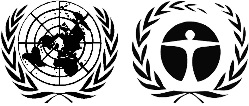 ЮНЕП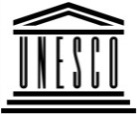 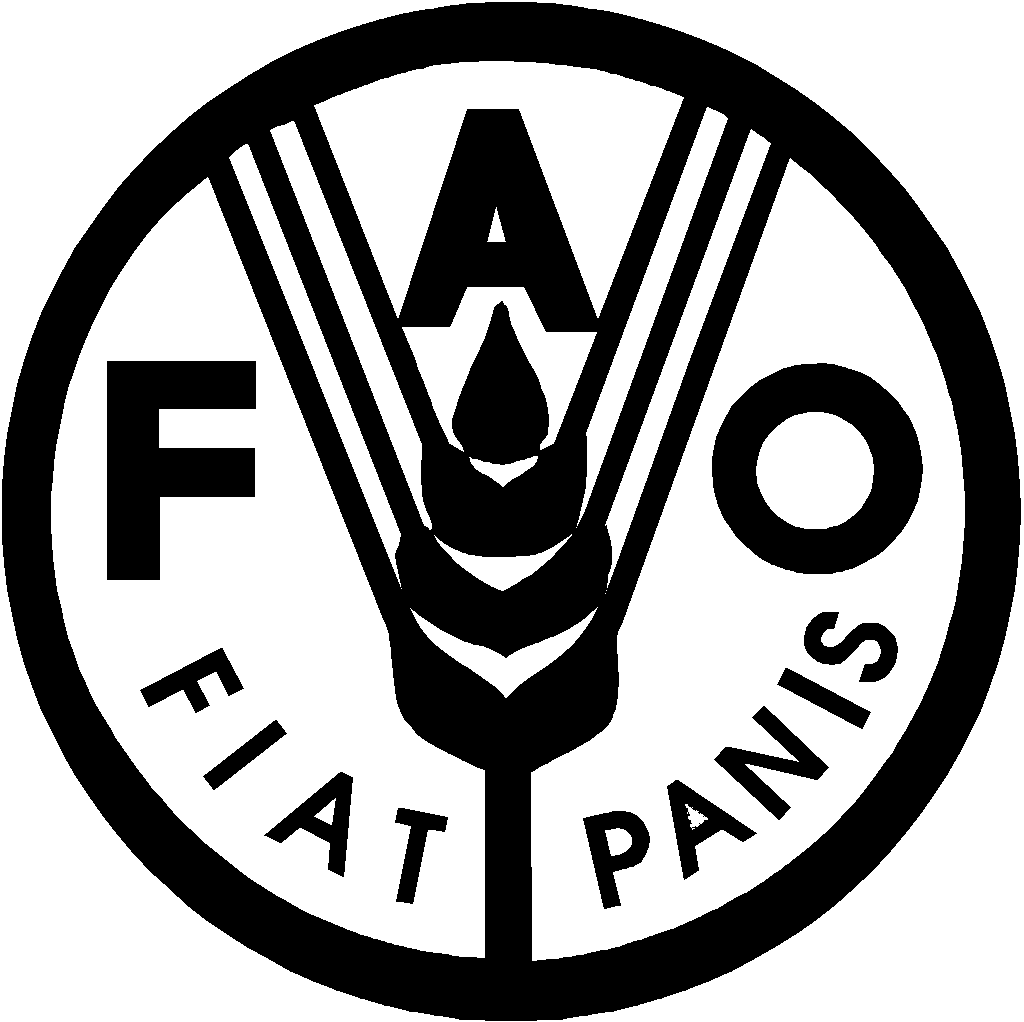 Продовольственная и сельскохозяйственная программа Организации Объединенных НацийПродовольственная и сельскохозяйственная программа Организации Объединенных Наций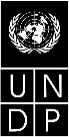 BESBESIPBES/7/6/Add.2IPBES/7/6/Add.2IPBES/7/6/Add.2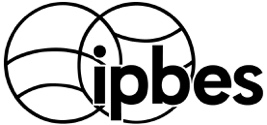 Межправительственная 
научно-политическая платформа 
по биоразнообразию и 
экосистемным услугамМежправительственная 
научно-политическая платформа 
по биоразнообразию и 
экосистемным услугамМежправительственная 
научно-политическая платформа 
по биоразнообразию и 
экосистемным услугамМежправительственная 
научно-политическая платформа 
по биоразнообразию и 
экосистемным услугамМежправительственная 
научно-политическая платформа 
по биоразнообразию и 
экосистемным услугамМежправительственная 
научно-политическая платформа 
по биоразнообразию и 
экосистемным услугамDistr.: General
5 March 2019Russian Original: EnglishDistr.: General
5 March 2019Russian Original: EnglishDistr.: General
5 March 2019Russian Original: EnglishСрокиСовещания и основные этапы2019 год Пленум одобряет проведение процесса полного аналитического исследования2019 год Э-конференция по аналитическому исследованию2019 год Выдвижение кандидатур экспертов для проведения аналитического исследования и их отбор 2019 год Совещание по аналитическому исследованию2020 годПленум рассматривает и утверждает документ об аналитическом исследовании и начало проведения оценки2020 годВыдвижение кандидатур экспертов для проведения оценки и их отбор2020 годСовещание руководящего комитета2020 годПервое совещание авторов2020 годПервый диалог по вопросам знаний коренного и местного населения2021 годПервый обзор: обзор проекта глав оценки первого порядка 2021 годВторой диалог по вопросам знаний коренного и местного населения2021 годВторое совещание авторов2021 годПервое совещание по подготовке резюме для директивных органов (сопредседатели и ведущие авторы-координаторы)2022 годВторой обзор: обзор проекта глав оценки второго порядка и проекта резюме для директивных органов первого порядка2022 годТретий диалог по вопросам знаний коренного и местного населения2022 годТретье совещание авторов2022 годТретий обзор: обзор проекта резюме для директивных органов второго порядка 2023 годВторое совещание по обзору резюме для директивных органов (сопредседатели и ведущие авторы-координаторы)2023 годЗаключительный обзор резюме для директивных органов правительствами 2023 годРассмотрение оценки Пленумом2023 годОформление, верстка, распространение и информационно-пропагандистские мероприятияСрокиСовещания и основные этапы2019 год Пленум принимает решение о теме технического документа и предлагает МГЭИК совместно подготовить этот документ2019 год МГЭИК рассматривает предложение МПБЭУ и может принять решение о совместной подготовке технического документа2019 год или позднее в зависимости от решения ГруппыОтбор экспертов2019 год или позднее в зависимости от решения ГруппыПервое совещание авторов2019 год или позднее в зависимости от решения ГруппыПервый обзор проекта технического документа2020 год или позднееВторое совещание авторов2020 год или позднееВторой обзор проекта технического документа2020 год или позднееТретье совещание авторов2020 год или позднееОформление, верстка, распространение и информационно-пропагандистские мероприятияСрокиСовещания и основные этапы2020 год Пленум одобряет проведение процесса полного аналитического исследования2020 год Э-конференция по аналитическому исследованию2020 год Выдвижение кандидатур экспертов для проведения аналитического исследования и их отбор2020 год Совещание по аналитическому исследованию2021 годПленум рассматривает и утверждает документ об аналитическом исследовании и начало проведения оценки2021 годВыдвижение кандидатур экспертов и их отбор2022 годСовещание руководящего комитета2022 годПервое совещание авторов2022 годПервый диалог по вопросам знаний коренного и местного населения2023 годПервый обзор: обзор проекта глав оценки первого порядка2023 годВторой диалог по вопросам знаний коренного и местного населения2023 годВторое совещание авторов2023 годПервое совещание по подготовке резюме для директивных органов (сопредседатели и ведущие авторы-координаторы)2024 годВторой обзор: обзор проекта глав оценки второго порядка и проекта резюме для директивных органов первого порядка2024 годТретий диалог по вопросам знаний коренного и местного населения2024 годТретье совещание авторов2024 годТретий обзор: обзор проекта резюме для директивных органов второго порядка 2024 годВторое совещание по обзору резюме для директивных органов (сопредседатели и ведущие авторы-координаторы)2024 годЗаключительный обзор резюме для директивных органов правительствами2024 годРассмотрение оценки Пленумом2024 годОформление, верстка, распространение и информационно-пропагандистские мероприятияСрокиСовещания и основные этапы2019 год Пленум одобряет проведение процесса полного аналитического исследования2019 год Э-конференция по аналитическому исследованию2019 год Выдвижение кандидатур экспертов для совещания по аналитическому исследованию и их отбор2019 год Совещание по аналитическому исследованию2019 год Пленум рассматривает и утверждает документ об аналитическом исследовании и инициирует подготовку оценки2020 годВыдвижение кандидатур экспертов и их отбор2021 годСовещание руководящего комитета2021 годПервое совещание авторов2021 годДиалог по вопросам знаний коренного и местного населения2022 годВторое совещание авторов2022 годОбзор проектов глав и резюме для директивных органов первого порядка2022 годСовещание по обзору резюме для директивных органов (сопредседатели и ведущие авторы-координаторы)2022 годЗаключительный обзор резюме для директивных органов правительствами 2022 годРассмотрение оценки Пленумом2022 годОформление, верстка, распространение и информационно-пропагандистские мероприятияСрокиСовещания и основные этапыЕжегодноМероприятия, общие для результатов 2 a), 2 b) и 2 c):Одно совещание целевой группыФорум по созданию потенциала для взаимодействия с организациями в поддержку осуществления скользящего плана создания потенциалаМероприятия в поддержку достижения других результатовПодготовка материалов для электронного обученияЕжегодноМероприятия, относящиеся к результату 2 a):Осуществление программы стипендий для текущих оценок и других результатовМероприятия в рамках программы обучения и ознакомленияЕжегодноМероприятия, относящиеся к результату 2 b):Содействие доступу к экспертным знаниям и информации, включая применение достигнутых результатов МПБЭУЕжегодноМероприятия, относящиеся к результату 2 c):Мероприятия, связанные с укреплением национального и регионального потенциала, включая усилия по содействию созданию национальных платформ и использованию методологий МПБЭУ и концептуальных рамок МПБЭУ в национальной или субрегиональной политике, программах и оценкахСрокиСовещания и основные этапыЕжегодноОдно совещание целевой группыЕжегодноМероприятия, связанные с определением, приоритизацией и мобилизацией имеющихся знаний и данных, необходимых для проведения оценок МПБЭУЕжегодноМероприятия, связанные с созданием сетевой инфраструктуры в поддержку управления данными и информациейЕжегодноМероприятия, связанные с активизацией формирования новых знаний, включая веб-конференции для консультаций по потребностям в знаниях, вытекающим из оценок МПБЭУСрокиСовещания и основные этапыЕжегодноОдно совещание целевой группыЕжегодноСовещания в формате диалога для реализации подхода к признанию знаний коренного и местного населения и работе с ними на различных этапах текущих оценок МПБЭУ ЕжегодноМероприятия в поддержку результатов 2 и 4 a), включая определение, приоритизацию и создание потенциала, имеющего решающее значение для осуществления этого подхода; и содействие сотрудничеству и созданию партнерских связей с соответствующими организациямиЕжегодноМероприятия в поддержку результатов 3 a), 4 b) и 4 c), включая учет тех аспектов, которые имеют отношение к знаниям коренного и местного населения и коренным народам и местным общинам, в работе над знаниями и данными, сценариями и моделями и ценностямиСрокиСовещания и основные этапыЕжегодноОдно совещание целевой группыЕжегодноМероприятия в поддержку разработки веб-портала поддержки политикиЕжегодноМероприятия в поддержку достижения других результатовЕжегодноМероприятия в поддержку внедрения инструментов и методологий поддержки политикиСрокиСовещания и основные этапыЕжегодноОдно совещание целевой группыЕжегодноМероприятия в поддержку использования сценариев и моделей в текущих оценках МПБЭУ и других результатах работы МПБЭУ ЕжегодноМероприятия по активизации разработки сценариев и моделей для МПБЭУ широким научным сообществомСрокиСовещания и основные этапыЕжегодно после завершения оценки ценностейОдно совещание целевой группыЕжегодно после завершения оценки ценностейМероприятия по активизации разработки методов в отношении различных ценностейЕжегодно после завершения оценки ценностейМероприятия в поддержку достижения других результатов, в частности оценокЕжегодно после завершения оценки ценностейМероприятия, связанные с использованием завершенной работы в отношении ценностейСрокиСовещания и основные этапыЕжегодноПоддержка веб-сайтов и социальных сетей, включая хостинг, обслуживание и разработку веб-сайтов; стратегическая и оперативная поддержка социальных сетей; инструменты и услуги планирования, мониторинга и анализа в социальных сетях; подписки и платный доступ к статьям ЕжегодноАудиовизуальная поддержка, включая производство и перевод субтитров информационно-пропагандистских видеоматериалов; видеосюжеты; анимация и инфографики; оборудование и программное обеспечение для записи, монтажа и оформленияЕжегодноПоддержка средств массовой информации, включая стратегию в отношении средств массовой информации, информационно-разъяснительную и пропагандистскую работу; медийная поддержка отдельных мероприятий по охвату; перевод отдельных материалов; рекламные материалы для крупных мероприятий и участие в них; мониторинг и анализ СМИ; платные рекламные акции в СМИЕжегодноПечатные информационные и пропагандистские материалы, включая поддержку марки и визуальной идентификации; разработка и производство материалов, обеспечивающих информационно-просветительскую деятельность; печать и распространение материалов (включая переиздание резюме для директивных органов и докладов); перевод отдельных материалов; информационная поддержка сессий ПленумаСрокиСовещания и основные этапыЕжегодноКонсультационный семинар-практикум для национальных координационных центров МПБЭУЕжегодноПривлечение заинтересованных сторон, включая организацию «дня заинтересованных сторон» и оказание поддержки субрегиональным и региональным мероприятиям, связанным с привлечением заинтересованных сторон